Avances Cuarto TrimestrePlan de Acción Vigencia 2019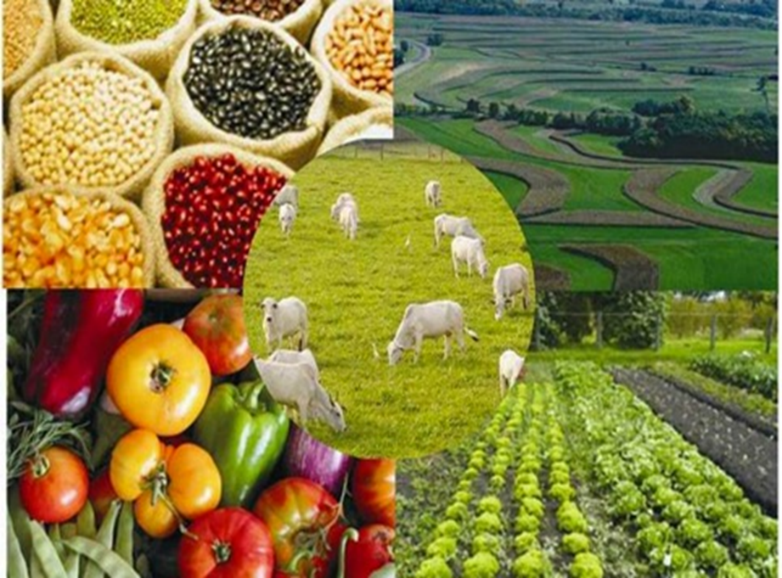 OFICINA ASESORA DE PLANEACIÓN Y PROSPECTIVA (OAPP)MINISTERIO DE AGRICULTURA Y DESARROLLO RURALIntroducciónCon el propósito de establecer las pautas a seguir durante una vigencia 2019, se elaboró el Plan de Acción Institucional, instrumento que agrupa todas las actividades de cada una de las Dependencias del Ministerio de Agricultura y Desarrollo Rural, indicando para cada una de ellas los objetivos específicos en los que se enmarcará su gestión, diseñados a partir de las funciones principales asignadas dentro de la misionalidad de la Entidad. Estos objetivos se identifican a través de unos productos que son la manifestación de la acción institucional para satisfacer las necesidades de sus grupos de valor y/o interés. Para el cumplimiento de los productos (bienes o servicios), se requiere que se cumplan unas etapas y se desarrollen unas actividades. Las etapas se materializan en las entregas de cada trimestre y las actividades son todas las acciones que demandan recursos (humanos, técnicos, tecnológicos y/o financieros), que se deben invertir en el proceso. Con el fin de contar con los recursos que permitan desarrollar el accionar misional, se formulan proyectos de inversión, adicional a los recursos asignados en funcionamiento. Objetivo Realizar el seguimiento a los planes de acción con corte a 31 de diciembre de 2019, de conformidad con el procedimiento del Sistema de Gestión de Calidad PR-DEI-13, tomando como base el cronograma establecido para el seguimiento y evaluación, mediante el cual hace control al cumplimiento de los productos, las actividades, metas e indicadores formulados por las Dependencias del Ministerio de Agricultura y Desarrollo Rural, analizando el desempeño institucional para la toma adecuada y responsable de decisiones.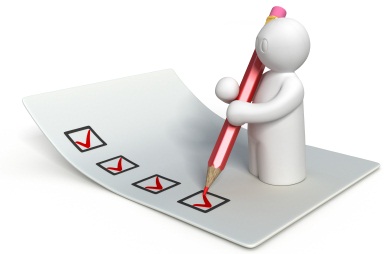 De conformidad con el procedimiento establecido en la Entidad para el Análisis y Evaluación del Plan de Acción, se entiende que el seguimiento es un proceso que comprende la recolección y el análisis de datos para comprobar que se está dando cumplimiento a ciertos objetivos, productos y metas que se propone la Entidad, y lo que es más importante, que responde a las necesidades de los usuarios o Grupos de Valor.Análisis Cumplimiento Dependencias y Grupos Frente a lo Programado.De acuerdo con lo consignado por las dependencias y Grupos internos de trabajo, en el cuarto trimestre, se tiene un desempeño institucional, en cuanto al cumplimiento de metas para el cuarto trimestre, sobresaliente teniendo en cuenta que algunas dependencias al final no cumplieron por casos justificados.Se comenta que de los 158 indicadores incluidos en el plan de acción 2019, algunos se reportaron en el cuarto trimestre, otros culminaron en trimestres anteriores. Lo anterior, se puede observar en el Cuadro Resumen que se muestra a continuación, sin embargo y para mayor detalle de adjunta el documento en Excel que muestra:Productos y metas establecidasInformación reportada por la dependencia trimestralmenteObservaciones oficina asesora de planeación y prospectivaAvances Dependencias y Grupos Cuarto Trimestre 2019A continuación, se describen los avances de cada una de las Dependencias y Grupos de Trabajo y el análisis de las áreas asignadas al finalizar la vigencia:RESPONSABLEProducto MetaIndicadorAnálisis de Reporte IV TrimestreRESPONSABLEProducto MetaIndicadorAnálisis de Reporte IV TrimestreViceministerio de Asuntos AgropecuariosDocumentos de lineamientos técnicos para la elaboración de política pública terminados y aprobados.6(Documentos  terminados y aprobados / Documentos programados  para elaboración y aprobación ) * 100Se terminaron de elaborar dos (2) documentos de lineamientos técnicos:
1. Documento de política de Defensa Comercial. 100% de avance. 
2. Documento de política de Insumos Agropecuarios. 100% de avance.Viceministerio de Asuntos AgropecuariosDocumentos de lineamientos técnicos para la elaboración de política pública terminados y aprobados.6(Documentos  terminados y aprobados / Documentos programados  para elaboración y aprobación ) * 100Se terminaron de elaborar dos (2) documentos de lineamientos técnicos:
1. Documento de política de Defensa Comercial. 100% de avance. 
2. Documento de política de Insumos Agropecuarios. 100% de avance.Viceministerio de Asuntos AgropecuariosDocumentos de lineamientos técnicos para la elaboración de política pública terminados y aprobados.6(Documentos  terminados y aprobados / Documentos programados  para elaboración y aprobación ) * 100Se terminaron de elaborar dos (2) documentos de lineamientos técnicos:
1. Documento de política de Defensa Comercial. 100% de avance. 
2. Documento de política de Insumos Agropecuarios. 100% de avance.Viceministerio de Asuntos AgropecuariosDocumentos de planeación para la formulación de políticas de desarrollo agropecuario terminados.  4(Documentos  terminados  / Documentos programados  para elaboración) * 100Se elaboró un (1) documento de política:
1. Plan de Ordenamiento de la Producción de Forestal. Viceministerio de Asuntos AgropecuariosDocumentos de planeación para la formulación de políticas de desarrollo agropecuario terminados.  4(Documentos  terminados  / Documentos programados  para elaboración) * 100Se elaboró un (1) documento de política:
1. Plan de Ordenamiento de la Producción de Forestal. Viceministerio de Asuntos AgropecuariosDocumentos de planeación para la formulación de políticas de desarrollo agropecuario terminados.  4(Documentos  terminados  / Documentos programados  para elaboración) * 100Se elaboró un (1) documento de política:
1. Plan de Ordenamiento de la Producción de Forestal. Viceministerio de Asuntos AgropecuariosDocumentos metodológicos para la articulación de las políticas agropecuarias terminado.   2(Documentos  terminados  / Documentos programados  para elaboración) * 100Se elaboró un (1)  documento metodológico:
1. Evaluación de la estrategia de ordenamiento de la producción agropecuaria, pesquera y acuícola.Viceministerio de Asuntos AgropecuariosDocumentos metodológicos para la articulación de las políticas agropecuarias terminado.   2(Documentos  terminados  / Documentos programados  para elaboración) * 100Se elaboró un (1)  documento metodológico:
1. Evaluación de la estrategia de ordenamiento de la producción agropecuaria, pesquera y acuícola.Viceministerio de Asuntos AgropecuariosDocumentos metodológicos para la articulación de las políticas agropecuarias terminado.   2(Documentos  terminados  / Documentos programados  para elaboración) * 100Se elaboró un (1)  documento metodológico:
1. Evaluación de la estrategia de ordenamiento de la producción agropecuaria, pesquera y acuícola.Viceministerio de Asuntos AgropecuariosDocumentos metodológicos para la articulación de las políticas agropecuarias terminado.   2(Documentos  terminados  / Documentos programados  para elaboración) * 100Se elaboró un (1)  documento metodológico:
1. Evaluación de la estrategia de ordenamiento de la producción agropecuaria, pesquera y acuícola.Viceministerio de Asuntos AgropecuariosDocumentos metodológicos para la articulación de las políticas agropecuarias terminado.   2(Documentos  terminados  / Documentos programados  para elaboración) * 100Se elaboró un (1)  documento metodológico:
1. Evaluación de la estrategia de ordenamiento de la producción agropecuaria, pesquera y acuícola.Viceministerio de Asuntos AgropecuariosProductores con acuerdos comerciales suscritos - Agricultura por Contrato  10.000,00 (Productores que suscriben contratos de venta de su producción / productores proyectados para la suscripción de contratos de venta de su producción) * 100 10.737 productores con acuerdos comerciales suscritos-Agricultura por Contrato Viceministerio de Asuntos AgropecuariosProductores con acuerdos comerciales suscritos - Agricultura por Contrato  10.000,00 (Productores que suscriben contratos de venta de su producción / productores proyectados para la suscripción de contratos de venta de su producción) * 100 10.737 productores con acuerdos comerciales suscritos-Agricultura por Contrato Dirección Pecuaría, Pesca y AcuicolasDocumento del plan de acción de las cadenas Pecuarias, Pesqueras y Acuícolas formalizadas con acuerdo de competitividad, terminados y aprobados por el respectivo consejo5(Planes de acción de cadenas elaborados / planes de acción de cadenas proyectados) * 100La actividad del plan de acción que consiste en elaborar planes anuales por cadena se cumplió al 100% en el primer trimestre de la vigencia.Dirección Pecuaría, Pesca y AcuicolasDocumentos con información sectorial de las cadenas Pecuarias, Pesqueras y Acuícolas, construido10(Documentos con información sectorial de las cadenas PPA elaborados / documentos proyectados) * 100En esta actividad del plan de acción los secretarios técnicos de las cadenas pecuarias, pesqueras y acuícolas realizaron documentos con información sectorial para el seguimiento de políticas orientadas hacia la competitividad y toma de decisiones de la alta dirección. 

Estos documentos se encuentran publicados en el Sistema de Información de Gestión y Desempeño de Organizaciones de Cadenas – SIOC, y se puede evidenciar en el siguiente link: 

https://sioc.minagricultura.gov.co/Pages/SIOC.aspx.Dirección Pecuaría, Pesca y AcuicolasInformes de seguimiento realizados a las fondos parafiscales pecuarios, elaborados.12(Informes realizados / Informes proyectados para su elaboración) *100   En el último trimestre la dirección de cadenas pecuarias, pesqueras y acuícolas elaboró informes de seguimiento a las actividades desarrolladas con cargo a los recursos de los Fondos Parafiscales pecuarios conforme a cada ley.Dirección Pecuaría, Pesca y AcuicolasParcelas módulos y unidades demostrativas adecuadas 2.538(Parcelas módulos y unidades demostrativas adecuadas / Parcelas módulos y unidades demostrativas a adecuar) * 100En el cuarto trimestre de la vigencia se avanzó significativamente en la política de competitividad que promueve la implementación de estrategias tecnológicas y el establecimiento de modelos de producción dirigidos a pequeños productores de leche,  por medio de los convenios interadministrativos celebrados con las gobernaciones de Cundinamarca, Antioquia, Boyacá, Atlántico, Nariño y la Corporación Colombiana de Investigación Agropecuaria - AGROSAVIA. Dirección Pecuaría, Pesca y AcuicolasBovinos geneticamente mejorados  4.200(Bovinos mejorados genéticamente / Bovinos programados) * 100}Dirección Pecuaría, Pesca y AcuicolasSistema de información del comportamiento variables inherentes al precio de la leche bovina, actualizado12Sistema de información actualizadoEsta actividad se cumplió en un 100% de acuerdo a lo establecido para la vigencia. El sistema de análisis de leche cruda se fortaleció a través de la Unidad de Seguimiento de Precios de la Leche - USP por medio de procesos de recolección, procesamiento y actualización de la información relacionada con el comportamiento de los inventarios de leche en polvo, leche UHT y quesos maduros; a partir del monitoreo de variables relativas al precio de compra del litro de leche cruda pagado al proveedor. 

El sistema de información se encuentra debidamente actualizado y se puede evidenciar en el siguiente link:

http://uspleche.minagricultura.gov.co/Dirección Financiamiento y Riesgos AgropecuariosAdultos con al menos un producto financiero en el rural y rural disperso62,0%Porcentaje (%) de Adultos con al menos un producto financieroDirección Financiamiento y Riesgos AgropecuariosÁrea sembrada con seguro agropecuario167.304(Hectáreas Aseguradas / Hectáreas programadas para ser aseguradas)  * 100Las inversiones protegidas al cierre de diciembre ascendieron a $940 mil millones con un área asegurada de 162.880 hectáreas, con lo cual se alcanza un cumplimiento del 97%, apalancadas con incentivo por valor de $29. 721 millones de pesos. Dirección Financiamiento y Riesgos AgropecuariosOperaciones de crédito en actividades no agropecuarias de FINAGRO327Operaciones de crédito desembolsadas (Operaciones de créditos aprobadas / Operaciones de Crédito programadas para aprobación) * 100Al cierre de diciembre de 2019 se logra un total de 1.361 operaciones para actividades rurales no agropecuarias por valor de $86.214 millones, logrando un 416% de cumplimiento en la meta Dirección Financiamiento y Riesgos AgropecuariosParticipación de las mujeres dentro de las operaciones de crédito agropecuario y rural31%Operaciones de crédito  desembolsadas a mujeresAl cierre de diciembre 2019 se logran 124.893 operaciones para mujeres por valor de $1.130.944 millones alcanzando una participación en el total del número de créditos a personas naturales de 35% que frente a la meta de 35% de participación alcanza un cumplimiento de 100%.Dirección Financiamiento y Riesgos AgropecuariosManual para la formulación de agendas para la gestión de riesgos agropecuarios elaborado.1 Documentos de lineamientos técnicos elaborados   Dado que la fuente de estos recursos se mantuvo bloqueada por SIIF durante toda la vigencia 2019, esta actividad no logro ser viable y no sufrió afectación presupuestal. Dicha modificación se ajusta de acuerdo al Decreto No. 2412 del 31 de diciembre 2019 mediante la cual se reducen unas apropiaciones en el PGN de la vigencia fiscal 2019. Dirección Financiamiento y Riesgos AgropecuariosProductores capacitados en educación económica y financiera1.250(Personas capacitadas / Personas programadas para capacitación) *100Al  IV trimestre de 2019, a través del contrato interadministrativo No 20190423 con Bancóldex Banca de las Oportunidades se lograron realizar 41 talleres de formación de formades y multiplicadores, 299 talleres de repilica (agricultores y pobladores rurales).Por lo tanto la población capacitada, según informe reportado por el operador, al 30 de diciembre son: 504 personas capacitadas como formadores; y,7.953 productores agropecuarios y pobladores rurales.Dirección Financiamiento y Riesgos AgropecuariosProyectos financiados con la Línea especial de crédito -LEC41.017Número de proyectos productivos Al cierre de diciembre 2019 al programa ingresaron 50.188 operaciones demandando crédito por $1.039.284 millones con un subsidio proyectado de $107.663 millones. Alcanzando un cumplimiento del 122.36% frente a la meta LEC 2019 Dirección Financiamiento y Riesgos AgropecuariosProyectos con Incentivo a la Capitalización Rural - ICR inscritos.477Número de proyectos productivos Al cierre de diciembre 2019 se presentaron78 proyectos inscritos que generan inversiones en el sector por $7.779 millones, con un valor de ICR Estimado de $1.194 millonesDirección Financiamiento y Riesgos AgropecuariosCartera de los programas PRAN y FONSA recaudada. 2%Porcentaje recaudo de cartera beneficiarios PRAN y FONSA Al cierre Dirección Financiamiento y Riesgos AgropecuariosCartera de los programas PRAN y FONSA recaudada. 2%Porcentaje recaudo de cartera beneficiarios PRAN y FONSA Al cierre Dirección Financiamiento y Riesgos AgropecuariosProductores con inducción en la gestión de riesgos agroclimáticos (conocimiento, reducción y/o manejo de riesgos agropecuarios)1.500Personas beneficiadasDado que la fuente de estos recursos se mantuvo bloqueada por SIIF durante toda la vigencia 2019, esta actividad no logro ser viable y no sufrió afectación presupuestal. Dicha modificación se ajusta de acuerdo al Decreto No. 2412 del 31 de diciembre 2019 mediante la cual se reducen unas apropiaciones en el PGN de la vigencia fiscal 2019. Sin embargo durante el año se contó con alrededor de 105 participantes entre aliados institucionales y gremios de la producción donde se fortalecio las capacidades en Riesgos Agroclimaticos.Dirección de Innovación y Desarrollo TecnológicoActo Administrativo de reglamentación para la implementación de la Ley 1876 de 2017, expedido 1 Número  de Actos Administrativos / Número de Actos Administrativos  proyectados *100Se avanzó en la revisión del proyecto de decreto que regalmenta el Fondo Nacional de Extensión Agropecuaria con la Oficina Jurídica del MADR.Dirección de Innovación y Desarrollo TecnológicoDocumento con Revisión de la normativa existente en materia de semillas, elaborado 1 Número  documentos con revisión normativa elaborados / Número de documentos con revisión proyectados *100Se participó en la jornada de socialización del Plan Semilla 2.0, jornada en la que se revisaron los aspectos de importancia que debería adelanta una Politica de Semillas en Colombia.Dirección de Innovación y Desarrollo TecnológicoDocumento de proyecto de ley para modificar la Ley 427 de 1998, elaborado 1 Número  proyectos normativos elaborados / Número de proyectos normativos proyectados *100Para la segunda semana de Dicimebre/2019 se entregó en documento Word y en Power Point a la Dra. Lorena Asesora de la Viceministra de Asuntos Agropecuarios la ruta creada y concertada para el tema genético, atendiendo la solicitud de Vicepresidencia de la Republica para el sector Cárnico Bovino en los pactos por el Crecimiento y Desarrollo Económico. El insumo generado es una hoja de ruta conjunta entre el MADR, Agrosavia y FEDEGAN en la cuál se tiene encuenta aspectos relacionados con modificación y nuevo alcance de la Ley 427 sobre los registros de libros genalógicos de razas. El producto final se logra en relación a la imperiosa necesidad de dar alcance normativo a la Ley 427 de 1998, en este nuevo direccinamiento se podrá lograr: 1. Sistema informático o sistemas; 2. Tema técnico (genética) y 3. Incentivos con planes de financiamiento. Dirección de Innovación y Desarrollo TecnológicoDocumeto de lineamientos de política pública para la agricultura ecológica y agroecológica, elaborado1Número  lineamientos elaborados / Número de lineamientos proyectados *100Se participó en la reunión del Consejo Superior del Sistema Nacional de Innovación, presentando el cronogrma de actualización del Plan Estratégico de Ciencia, Tecnología e Innovación del Sector Agropecuario PECTIA.Dirección de Innovación y Desarrollo TecnológicoProductores capacitados para el uso eficiente de recursos naturales en ecosistemas estratégicos1.000 Número de Productores Beneficiados   / Número de Productores Propuesto * 100El objetivo desarrolló acciones de apoyo técnico para la promoción de la conservación y uso racional de los recursos naturales en ecosistemas estratégicos con fuertes presiones por actividades productivas. Estas acciones previas son necesarias y contibuyen a la adecuada capacitación posterior a los productores del sector. Por otra parte, drante los meses de nov y dic se relizaron capacitaciones en producción de semillas híbridas resilientes al Cambio climático en el marco del convenio 20190458. Dirección de Innovación y Desarrollo TecnológicoDocumento de investigación en cambio climatico, elaborado 1Número de Documentos de investigación realizados  / Número de  Documentos de investigación Propuesto  * 100La suscripción del convenio con CIAT permitió recoger la información generada en un contrato de prestación de servicios firmado por tres meses del año 2019 y generó a través del trabajo de investigación realizado el documento esperado. Se adjunta documento resumen.Dirección de Innovación y Desarrollo TecnológicoParcelas, módulos y unidades demostrativas adecuadas1Número de parcelas demostrativas  realizadas  / Número de parcelas demostrativas proyectadas  * 100No fue posible a septiembre de 2019 la suscripción de convenio para el alcance de este objetivo debido a que el posible ejecutor no acreditó disponibilidad presupuestal igual o mayor al 30% del valor del convenio. Por lo tanto, los recursos disponibles para esta actividad no fueron ejecutados en la vigencia. Dirección de Innovación y Desarrollo TecnológicoBoletines y/o documentos de análisis de Información para la planificación y administración de riesgos por cambio climatico, elaborados y difundidosNúmero de proyectos de mesas agroclimáticas realizadas  / Número de proyectos de mesas agroclimáticas proyectadas  * 100No fue posible para la vigencia   2019 la suscripción de convenio para el alcance de este objetivo debido a diferentes dificultades. De los recursos destinados para esta actividad solo se utilizaron 32 millones para acompañamiento técnico del MADR en la realización de las mesas agroclimáticas nacionales desde junio a diciembre de 2019. No obstante, se reporta cumplimiento de la meta puesto que la prórroga mencionada en anteriores reportes hizo posible su cumplimiento. Dirección de Innovación y Desarrollo TecnológicoDocumentos con el Plan Integral de Gestión del Riesgo Climático, elaborado y publicado2Número de Documentos de planeación realizados  / Número de  Documentos de Planeación Proyectados  * 100Se elaboró el Plan Integral  de Gestión del  Cambio Climático Sectorial, con su estrategia de implementación.  Dirección de Innovación y Desarrollo TecnológicoDocumentos metodológicos para la elaboración de pronosticos del cambío climatico, elaborado y públicado.1Número de Documentos Metodológicos realizados  / Número de  Documentos Metodológicos Proyectados  * 100Se generaron los dos documentos metodológicos de la meta en el marco del Convenio MADR- CIAT 20190458. Dirección de Innovación y Desarrollo TecnológicoDocumento de analisis y evaluación de la implementación de la Política Sanitaria a nivel nacional, elaborado.4(Documentos de analisis elaborados  / documentos programados para elaboración) * 100Producto: Documento de análisis y evaluación de la implementación de la política Sanitaria a nivel nacional. Elaborado.

Se elaboró informe denominado: “CUARTO INFORME SEGUIMIENTO POLÍTICA A DICIEMBRE DE 2019” equivalente al documento de análisis y evaluación de la implementación de la política sanitaria a nivel nacional, con sus respectivas evidencias.

Se realizó seguimiento al Convenio 925 de 2016 que tiene por objeto “Administración, operación y ejecución del Sistema de Identificación, Información y Trazabilidad Animal - SNIITA, así como la delimitación de los derechos y obligaciones con ocasión de la designación de que trata la resolución 0133 de 24 de junio de 2016”, relacionado con la política en materia de trazabilidad animal en el marco de la ley 1659 de 2013.Dirección de Innovación y Desarrollo TecnológicoDocumento con la propuesta de  Ley de tasas, y tarifas y Sanciones, elaborado2Proyectos de ley elaborado / Proyectos de ley proyectados para elaboración *100Actividad: Revisión de Proyectos de Ley Tasas, Tarifas y Sanciones.Producto: Documento con la propuesta de Ley de tasas, y tarifas y Sanciones, elaborado.La Dirección de Innovación, Desarrollo Tecnológico y Protección Sanitaria, trabajó juntamente con el Instituto Colombiano Agropecuario – ICA, se trabajó los siguientes proyectos de ley:1. Por la cual se crea una tasa y se autoriza al Instituto Colombiano Agropecuario - Ica para fijar las Tarifas y Realizar su Recaudo y su correspondiente exposición de motivos.2. Por la cual se establece el Régimen Administrativo Sancionatorio del Instituto Colombiano Agropecuario – ICA y su correspondiente exposición de motivos.Adicionalmente se envió la Oficina Asesora Jurídica, los proyectos de Ley a través del memorando No. 20195800019043 del 20 de marzo de 2019, con el fin de que sean analizados desde el punto vista jurídica y se determine su viabilidad de presentarlos para trámite ante el Honorable Congreso de la Republica.Los proyectos son incluidos en el Plan Nacional de Desarrollo, aprobado en la Ley 1955 del 25 de mayo de 2019, Artículo 156, Potestad Sancionatoria del ICA e Infracciones, artículo 157 - Sanciones Administrativas, Artículo 158. Tasa, Sujeto Activo y Pasivo y Hechos Generadores y artículos 159 y 160.Dirección de Innovación y Desarrollo TecnológicoDocumento con la evaluación de Re-estructuración del ICA, elaborado.1Documentos de revisión de funciones elaborado / Documentos de revisión de funciones proyectados *100Actividad: Revisión de Funciones del ICA.Producto: Documento con la evaluación de Reestructuración del ICA, elaborado.Se han realizado reuniones con el ICA, con el propósito de realizar revisión de las funciones del ICA y se realizó asistencia técnica reembolsable por parte del Grupo Banco Mundial.  Se adjunta documento electrónico final (Documento Confidencial). El documento se denominado: Preparación de una hoja de ruta para la reforma Institucional del ICA.Dirección de Innovación y Desarrollo TecnológicoDocumento con la propuesta de tercerización de Servicios del ICA, elaborado1Número de documentos de revisión de servicios elaborados / Número de documentos de revisión de servicios proyectadoss *100Actividad: Actividades tendientes a la revisión de los servicios prestados por el ICA.Producto: Documento con la propuesta de tercerización de servicios del ICA, elaborado.Juntamente con el ICA, se ha elaborado y revisado los aspectos de la tercerización de servicios, se adjunta a este informe documento con los avances en la materia.Dirección de Cadenas AgrícolasProductores apoyados en acciones para mitigar o superar afectaciones desfavorables por condiciones climáticas15.430Productores Apoyados / Productores afectados por fenómenos climáticos adversos) * 100Se atendió apoyos directos a través de los diferentes convenios entre AGROSAVIA Y BMC.Dirección de Cadenas AgrícolasProductores apoyados en la recuperación de sus sistemas productivos6.792Productores Apoyados / Productores afectados por emergencias sanitarias y fitosanitarias) * 100Bloqueo de recursosDirección de Cadenas AgrícolasCadenas productivas apoyadas en la implementación de BPA15Cadenas Productivas ApoyadasBloqueo de recursosDirección de Cadenas AgrícolasPlanes estratégicos de cadenas productivas, elaborados y publicados45Cadenas Productivas ApoyadasDirección de Cadenas AgrícolasProductores apoyados en la comercialización12.048Productores ApoyadosDirección de Cadenas AgrícolasProductores apoyados en el mejoramiento de la infraestructura y logística para la comercialización1.482(Productores Apoyados / productores programados para ser apoyados) * 100Para este trimestre se continuó apoyando 222 productores a través del convenio de Fedearroz en las mejoras de infraestructura y equipos.Dirección de Cadenas AgrícolasSobre oferta de producción de leche, con apoyo para ser absorbida por el mercado 333Cadenas Productivas ApoyadasActividad no ejecutada por bloqueo de recursosDirección de Cadenas AgrícolasProductos agropecuarios apoyados con pautas comerciales para el consumo6(Productores Apoyados / productores programados para ser apoyados) * 100La meta de la vigencia es de 6 cadenas productivas, sin embargo, se logró optimizar el recurso y se promocionaron las cadenas de Coco, Forestal, Cacao, Huevo, Pez, Leche y Panela.Dirección de Cadenas AgrícolasProductores agropecuarios con apoyo para su participación en mercados400(Productores Apoyados / productores programados para ser apoyados) * 100Para este trimestre se realizaron ruedas de negocios en el cual participaron 280 productores de panela, coco y cacao.Dirección de Cadenas AgrícolasDocumentos de política de comercialización de productos agropecuarios, elaborados y divulgados1Documentos de política elaboradosActividad no ejecutada por bloqueo de recursosDirección de Cadenas AgrícolasArea con apoyo al establecimiento y mantenimiento de plantaciones forestales comerciales1.370Hectáreas reforestadas apoyadas En esta actividad se optimizo el recurso y se incrementó la meta para la vigencia 2019 en 1411 hectáreas. Para este trimestre se avanzó en 611 hectáreas de nuevas plantaciones forestales.Dirección de Cadenas AgrícolasArea con apoyo al establecimiento y mantenimiento de plantaciones agro-forestales comerciales840Hectáreas reforestadas apoyadas La Federación termino de realizar las visitas en campo confirmando la siembra de 390 hectáreas con sistemas agroforestales.Dirección de Cadenas AgrícolasArea apoyada para la recuperación o el mantenimiento de paisaje en zonas cafeteras1.855Hectáreas reforestadas apoyadas Se avanzo en las visitas en campo donde se verifico el establecimiento de 363 hectáreas en herramientas de manejo de paisaje (cercas vivas, barreras rompe vientos, protección de márgenes hídricos y corredores biológicos).Dirección de Cadenas AgrícolasProductores capacitados en BPA y producción sostenible5.500Productores capacitados / productores programados para capacitación) * 100Se han capacitado en BPA a 325 personas en manejo de agua residuales del beneficio del café, manejo de suelos con incorporación de materia orgánica y disocian de residuos sólidos.Dirección de Cadenas AgrícolasProductores cafeteros apoyados en mejoramiento de su sistema productivo y/o transformación121Numero fincasSe hace la aclaración que a través del convenio se realizó 38 apoyos en infraestructura para mejoras de beneficio de café y el sistema de captura de aguas residuales para su procesamiento.Dirección de Cadenas AgrícolasDocumentos de ordenamiento productivo agroforestal, elaborado1Documentos elaboradosDirección de Cadenas AgrícolasArea con apoyo al mantenimiento de plantaciones forestales comerciales8.290Hectáreas reforestadas apoyadas El operador de campo realizo las visitas de mantenimiento de los proyectos e inicio el respectivo pago con base en los valores de la resolución.Dirección de Cadenas AgrícolasDocumento estadistico de área con reforestación comercial, elaborado y públicado1Documentos elaboradosDirección de Cadenas AgrícolasSistema VUF a nivel nacional, actualizado1Documentos elaboradosViceministerio de Desarrollo RuralDocumento con información del sector rural sobre la atención del control político, elaborado.  1(Documentos elaborados / Documentos establecidos para la vigencia) * 100Se terminó el informe a diciembre con las estadísticas acumuladas de la vigencia. En el producto adjunto se constata la inversión.Viceministerio de Desarrollo RuralDocumento con información del sector rural sobre la atención del control político, elaborado.  1(Documentos elaborados / Documentos establecidos para la vigencia) * 100Se terminó el informe a diciembre con las estadísticas acumuladas de la vigencia. En el producto adjunto se constata la inversión.Viceministerio de Desarrollo RuralProyecto de decreto reglamentario para el subsidio integral de acceso a tierras elaborado1Número de Proyectos de decreto reglamentario para el subsidio integral de acceso a tierras elaboradosSe entregó el proyecto de decreto reglamentario para el subsidio integral de acceso a tierras para continuar con el proceso legislativo, en cabeza de la oficina jurídica y el despacho del ministroViceministerio de Desarrollo RuralProyecto de decreto reglamentario para el subsidio integral de acceso a tierras elaborado1Número de Proyectos de decreto reglamentario para el subsidio integral de acceso a tierras elaboradosSe entregó el proyecto de decreto reglamentario para el subsidio integral de acceso a tierras para continuar con el proceso legislativo, en cabeza de la oficina jurídica y el despacho del ministroViceministerio de Desarrollo RuralDocumentos de reglamentación del Banco de Proyectos a desarrollarse en las ZIDRES elaborados.3Número de proyectos de documentos reglamentarios elaborados para el Banco de proyectos a desarrollarse en las Zidres.Una primera versión del proyecto reglamentario para el banco de zidres fue entregado al Viceministerio de Desarrollo Rural para su discusión con la Agencia de Desarrollo Rural. Viceministerio de Desarrollo RuralDocumentos de reglamentación del Banco de Proyectos a desarrollarse en las ZIDRES elaborados.3Número de proyectos de documentos reglamentarios elaborados para el Banco de proyectos a desarrollarse en las Zidres.Una primera versión del proyecto reglamentario para el banco de zidres fue entregado al Viceministerio de Desarrollo Rural para su discusión con la Agencia de Desarrollo Rural. Viceministerio de Desarrollo RuralProyectos de decreto por el cual se reglamentan el programa de acceso a tierras para comunidades Rrom, y reversa campesina elaborados2Número de proyectos de Decretos reglamentarios elaborados para reglamentar el programa de acceso a tierras para comunidades Rom.El decreto reglamentario para el acceso a tierras del pueblo rrom está listo para ser discutido y concertado con este grupo étnico.Viceministerio de Desarrollo RuralProyectos de decreto por el cual se reglamentan el programa de acceso a tierras para comunidades Rrom, y reversa campesina elaborados2Número de proyectos de Decretos reglamentarios elaborados para reglamentar el programa de acceso a tierras para comunidades Rom.El decreto reglamentario para el acceso a tierras del pueblo rrom está listo para ser discutido y concertado con este grupo étnico.Viceministerio de Desarrollo RuralProyectos de decreto por el cual se reglamentan el programa de acceso a tierras para comunidades Rrom, y reversa campesina elaborados2Número de proyectos de Decretos reglamentarios elaborados para reglamentar el programa de acceso a tierras para comunidades Rom.El decreto reglamentario para el acceso a tierras del pueblo rrom está listo para ser discutido y concertado con este grupo étnico.Viceministerio de Desarrollo RuralPlan Nacional de Riego  revisado, ajustado y elaborado para ser expedido.1Número de planes nacionales de riegoEl plan nacional de riego está listo para ser considerado por el Ministro y ser acogido mediante el proceso administrativo que recomiende la oficina jurídica del viceministerio.Viceministerio de Desarrollo RuralPlan Nacional de Riego  revisado, ajustado y elaborado para ser expedido.1Número de planes nacionales de riegoEl plan nacional de riego está listo para ser considerado por el Ministro y ser acogido mediante el proceso administrativo que recomiende la oficina jurídica del viceministerio.Viceministerio de Desarrollo Rural - Dirección de Ordenamiento Social de la PropiedadConceptos Tecnicos e informes de seguimiento a la sentencia T 488 2014, elaborados9(Conceptos tecnicos emitidos y numero de actas y/o informes de segumiento a la sentencia T 488) * 100Viceministerio de Desarrollo Rural - Dirección de Ordenamiento Social de la PropiedadConceptos Tecnicos e informes de seguimiento a la sentencia T 488 2014, elaborados9(Conceptos tecnicos emitidos y numero de actas y/o informes de segumiento a la sentencia T 488) * 100Viceministerio de Desarrollo Rural - Dirección de Ordenamiento Social de la PropiedadDocumento sobre la coordinación interinstitucional de entidades del sector respecto a la atención de población victima, elaborado1Número de documentos de coordinación elaborados / Número de documentos de coordinación elaborados para la vigenciaViceministerio de Desarrollo Rural - Dirección de Ordenamiento Social de la PropiedadDocumento sobre la coordinación interinstitucional de entidades del sector respecto a la atención de población victima, elaborado1Número de documentos de coordinación elaborados / Número de documentos de coordinación elaborados para la vigenciaViceministerio de Desarrollo Rural - Dirección de Ordenamiento Social de la PropiedadMatriz consolidada de compromisos asumidos por el Sector en las mesas de diálogo social1Número de matrices elaboradas / Número de matrices consolidadas elaboradas para la vigenciaViceministerio de Desarrollo Rural - Dirección de Ordenamiento Social de la PropiedadMatriz consolidada de compromisos asumidos por el Sector en las mesas de diálogo social1Número de matrices elaboradas / Número de matrices consolidadas elaboradas para la vigenciaViceministerio de Desarrollo Rural - Dirección de Ordenamiento Social de la PropiedadDocumento de compilación de conceptos que se emitan relacionados con el diálogo social1Documentos elaborados / Documentos programados para ser elaborados en la vigencia) * 100Viceministerio de Desarrollo Rural - Dirección de Ordenamiento Social de la PropiedadDocumento de compilación de conceptos que se emitan relacionados con el diálogo social1Documentos elaborados / Documentos programados para ser elaborados en la vigencia) * 100Viceministerio de Desarrollo Rural - Dirección de Ordenamiento Social de la PropiedadDocumento de seguimiento sobre los escenarios de articulación institucional para la socialización del desarrollo regional1Documentos elaborados / Documentos programados para ser elaborados en la vigencia) * 100Viceministerio de Desarrollo Rural - Dirección de Ordenamiento Social de la PropiedadDocumento de seguimiento sobre los escenarios de articulación institucional para la socialización del desarrollo regional1Documentos elaborados / Documentos programados para ser elaborados en la vigencia) * 100Dirección de Capacidades Productivas y Generación de Ingresos Grupos de productores beneficiados por proyectos de inclusión productiva agropecuaria (grupos) 618Número grupos de familias rurales  cuentan con financiamiento de Planes de NegocioSe llega a 644 grupos cofinanciados con primer desembolso en sus cuentas financieras y ejecutando los emprendimientos. En un total del 104% de la meta inicial del indicador.Dirección de Capacidades Productivas y Generación de Ingresos Grupos de jóvenes beneficiados  con Planes de negocio 151Número de grupos asociados y fortalecidosDirección de Capacidades Productivas y Generación de IngresosPlanes de negocio estructurados715Numero de planes estructuradosSe realiza durante el trimestre un total de 940 planes de negocio que fueron llevados a los CLEAR municipales,  logrando el 131% de la meta establecida.Dirección de Capacidades Productivas y Generación de IngresosGrupos que reciben educación financiera1023Familias capacitadasDirección de Capacidades Productivas y Generación de IngresosFamilias que construyen cultura del ahorro, con incentivo al ahorro.9642Familias  de grupos que reciben incentivosDirección de Capacidades Productivas y Generación de IngresosMunicipios apoyados a traves de servicios de acompañamiento integral96Unidades municipales atendidasDirección de Capacidades Productivas y Generación de IngresosMunicipios de intervención  del  apoyados a través de servicios de acompañamiento productivo y empresarial por la unidad nacional de coordinación96Unidades municipales atendidasDirección de Capacidades Productivas y Generación de IngresosDocumento con los resultados de la implementación de la estrategia para el Fortalecimiento de capacidades de gestión humana, comunicación y divulgación, elaborado y públicado1Estrategia implementadaDirección de Capacidades Productivas y Generación de IngresosOrganizaciones de productores apoyadas con acompañamiento, seguimiento y monitoreo - Etapa I de ejecución20Asociaciones de productores apoyadas en Etapa IA través de la Dirección de Capacidades Productivas y Generación de Ingresos, la Coordinación del Proyecto, el apoyo técnico del Equipo Implementador del Proyecto, y las Organizaciones Gestoras Regionales, se ha realizado seguimiento y monitoreo a las Alianzas Productivas que se encuentran en la etapa I de ejecución.  Se deberá modificar está meta ya que de las 20 alianzas pendientes de financiación, solo se legalizaron 16, de la cuales 2 entraton en proceso de liquidación anticipada y con las otras 4 Alianzas no se firmó el convenio de Alianza entre la Asociaciones de Productores y el MADRDirección de Capacidades Productivas y Generación de IngresosOrganizaciones de productores apoyadas con acompañamiento, seguimiento y monitoreo - Etapa II y III de ejecución533Asociaciones de productores apoyadas en Etapa II y IIIA través de la Dirección de Capacidades Productivas y Generación de Ingresos, la Coordinación del Proyecto, el apoyo técnico del Equipo Implementador del Proyecto, y las Organizaciones Gestoras Regionales, se ha  realizado seguimiento y monitoreo a las Alianzas Productivas que se encuentran en las etapas II y III de ejecución, así como las visitas de tercer desembolso requeridas para la ejecución de las Alianzas en fase III., es así  que durante  el tercer trimestre entraron 152 Alianzas en proceso de liquidación que se encontraban en la etapa II y III de ejecución.Dirección de Capacidades Productivas y Generación de IngresosPequeños productores que participan en mercados formales (compras públicas, agricultura por contrato, etc) - Etapa I de ejecución1048Beneficiarios con planes de negocios implementados en Etapa I de la AlianzaA través de la Dirección de Capacidades Productivas y Generación de Ingresos, la Coordinación del Proyecto, el apoyo técnico del Equipo Implementador del Proyecto, y las Organizaciones Gestoras Regionales, se ha realizado asistencia técnica, seguimiento y monitoreo a los Planes de Negocios a las Alianzas Productivas que se encuentran en la etapas I de ejecución. Se deberá modificar esta meta ya que de 1048 beneficiarios se baja a 850, ya que 4 alianzas no se financiaron.Dirección de Capacidades Productivas y Generación de IngresosPequeños productores que participan en mercados formales (compras públicas, agricultura por contrato, etc) - Etapa  II y III de ejecución29533Beneficiarios con planes de negocios implementados  en etapas II y III de la AlianzaA través de la Dirección de Capacidades Productivas y Generación de Ingresos, la Coordinación del Proyecto, el apoyo técnico del Equipo Implementador del Proyecto, y las Organizaciones Gestoras Regionales, se ha realizado asistencia técnica, seguimiento y monitoreo a los Planes de Negocios a las Alianzas Productivas que se encuentran en la etapas II y III de ejecución, y que iniciaron el proceso de liquidación beneficiando durante el III trimestre a 8.544 pequeños productores.Dirección de Capacidades Productivas y Generación de IngresosDocumentos de política de generación de ingresos, estructurado1Documentos de Politica estructuradosDurante el cuarto trimestre de 2019 se continuó participando en la construcción del plan de acción para la atención del fallo de la sentencia T-622 de 2016 del rio Atrato. Igualmente, se acompaña construcción del Plan de Acción del Derecho a la Alimentación, en el marco del Anexo III de la Sentencia T-302 y del compromiso del CONPES 3944 de 2018 de La Guajira, relacionado con el apoyo a la Gobernación en la construcción del Plan Departamental de Seguridad Alimentaria y NutricionalDirección de Capacidades Productivas y Generación de IngresosDocumentos de política de generación de ingresos, estructurado1Documentos de Politica estructuradosDurante el cuarto trimestre de 2019 se continuó participando en la construcción del plan de acción para la atención del fallo de la sentencia T-622 de 2016 del rio Atrato. Igualmente, se acompaña construcción del Plan de Acción del Derecho a la Alimentación, en el marco del Anexo III de la Sentencia T-302 y del compromiso del CONPES 3944 de 2018 de La Guajira, relacionado con el apoyo a la Gobernación en la construcción del Plan Departamental de Seguridad Alimentaria y NutricionalDirección de Capacidades Productivas y Generación de IngresosDocumentos metodologicos para la generación de ingresos1Documentos metodologicos estructuradosDurante el cuarto trimestre de 2019 se continuó participando en la construcción del plan de acción para la atención del fallo de la sentencia T-622 de 2016 del rio Atrato. Igualmente, se acompaña construcción del Plan de Acción del Derecho a la Alimentación, en el marco del Anexo III de la Sentencia T-302 y del compromiso del CONPES 3944 de 2018 de La Guajira, relacionado con el apoyo a la Gobernación en la construcción del Plan Departamental de Seguridad Alimentaria y NutricionalDirección de Capacidades Productivas y Generación de IngresosDocumentos metodologicos para la generación de ingresos1Documentos metodologicos estructuradosDurante el cuarto trimestre de 2019 se continuó participando en la construcción del plan de acción para la atención del fallo de la sentencia T-622 de 2016 del rio Atrato. Igualmente, se acompaña construcción del Plan de Acción del Derecho a la Alimentación, en el marco del Anexo III de la Sentencia T-302 y del compromiso del CONPES 3944 de 2018 de La Guajira, relacionado con el apoyo a la Gobernación en la construcción del Plan Departamental de Seguridad Alimentaria y NutricionalDirección de Capacidades Productivas y Generación de IngresosDocumentos de lineamientos técnicos para la implementación de las políticas de generación de ingresos1Documentos de lineamientos técnicos estructurados Durante el Cuarto trimestre se termina la construccion del Documento de metodologico estructurados por la DCPGI, para la implementación de las políticas, lineamientos e instrumentos, encaminados hacia la generación de ingresos y el fortalecimiento de las capacidades productivas que permitan el desarrollo agropecuario y ruralDirección de Capacidades Productivas y Generación de IngresosDocumento con el seguimiento y Evaluación de politicas de generación de ingresos, elaborado1Evaluación de estructurada e implementadaDurante el cuarto trimestre de 2019, se ha realizado seguimiento y monitoreo de las intervenciones que se venían realizando a través de los proyectos financiados por la Dirección de Capacidades Productivas y Generación de Ingresos. Adicionalmente se ha generado y procesado información de seguimiento de estas intervenciones.Dirección de Capacidades Productivas y Generación de IngresosDocumento con el seguimiento y Evaluación de politicas de generación de ingresos, elaborado1Evaluación de estructurada e implementadaDurante el cuarto trimestre de 2019, se ha realizado seguimiento y monitoreo de las intervenciones que se venían realizando a través de los proyectos financiados por la Dirección de Capacidades Productivas y Generación de Ingresos. Adicionalmente se ha generado y procesado información de seguimiento de estas intervenciones.Dirección de Capacidades Productivas y Generación de IngresosDocumento con el seguimiento y Evaluación de politicas de generación de ingresos, elaborado1Evaluación de estructurada e implementadaDurante el cuarto trimestre de 2019, se ha realizado seguimiento y monitoreo de las intervenciones que se venían realizando a través de los proyectos financiados por la Dirección de Capacidades Productivas y Generación de Ingresos. Adicionalmente se ha generado y procesado información de seguimiento de estas intervenciones.Dirección de Mujer RuralDocumento con la caracterización de la mujer rural, elaborado y públicado3(Documentos elaborados / Documentos establecidos para la vigencia) * 100Se finalizó el documento "Estado de la inclusión financiera de las mujeres rurales en Colombia" (junto con Banca de Oportunidades).Dirección de Mujer RuralDocumento de lineamientos técnicos y estrategicos para la atención de la mujer rural, elaborado y públicado1(Documentos elaborados / Documentos establecidos para la vigencia) * 100Acción cumplida al 100% en el tercer trimestre.Dirección de Mujer RuralDocumento de planeación3(Documentos elaborados / Documentos establecidos para la vigencia) * 100El 24 de octubre se realizó la 2da Sesión del Comité Interinstitucional para la aprobación de los reglamentos y del procedimiento de selección de las mujeres que participarán en esta instancia.

El 4 de diciembre se realizó la última sesión del Comité Interinstitucional (sin quórum deliberatorio), en la que se solicitó nuevamente el envío del Plan de Acción para la vigencia 2020 de cada una de las entidades participantes.Dirección de Mujer RuralDocumento de planeación2(Documentos elaborados / Documentos establecidos para la vigencia) * 100Se elaboró el informe semestral de seguimiento a las sentencias en las que participa la DMR.Dirección de Bienes Públicos RuralesViviendas de interés social rurales construidas entregadas - Bolsa Nacional610(Viviendas nuevas entregadas / subsidios de VISR nueva  otorgados) * 100Al 30 de noviembre de 2019 se realizó el otorgamiento de 125 subsidios de vivienda de interés social rural  bolsa nacional para construcción de vivienda nueva rural, vigencia 2019, que se materializarán en la construcción y entrega de igual número de viviendas. Dirección de Bienes Públicos RuralesViviendas de interés social rurales construidas entregadas - Bolsa Nacional610(Viviendas nuevas entregadas / subsidios de VISR nueva  otorgados) * 100Al 30 de noviembre de 2019 se realizó el otorgamiento de 125 subsidios de vivienda de interés social rural  bolsa nacional para construcción de vivienda nueva rural, vigencia 2019, que se materializarán en la construcción y entrega de igual número de viviendas. Dirección de Bienes Públicos RuralesViviendas de interés social rural construidas  entregadas - Bolsa víctimas1762(Viviendas nuevas entregadas / Subsidios de VISR nueva  otorgados) * 100Al 30 de noviembre de 2019 se realizó el otorgamiento de  1646 subsidios de vivienda de interés social rural de la bolsa víctimas para la construcción de vivienda nueva rural,  vigencia 2019,  que se materializarán en la construcción y entrega de igual número de viviendas. Dirección de Bienes Públicos RuralesViviendas de interés social rural construidas  entregadas - Bolsa víctimas1762(Viviendas nuevas entregadas / Subsidios de VISR nueva  otorgados) * 100Al 30 de noviembre de 2019 se realizó el otorgamiento de  1646 subsidios de vivienda de interés social rural de la bolsa víctimas para la construcción de vivienda nueva rural,  vigencia 2019,  que se materializarán en la construcción y entrega de igual número de viviendas. Dirección de Bienes Públicos RuralesViviendas de interés social rural mejoradas entregadas - Bolsa Nacional1312(Viviendas mejoradas entregadas / subsidios de mejoramiento de VISR   otorgados) * 100Al 30 de noviembre de 2019 se realizó el otorgamiento de  716 subsidios de vivienda de interés social rural de la bolsa nacional, para mejoramiento de vivienda nueva rural, vigencia 2019,  que se materializarán en el mejoramiento  y entrega de igual número de viviendas. Dirección de Bienes Públicos RuralesViviendas de interés social rural mejoradas entregadas - Bolsa Nacional1312(Viviendas mejoradas entregadas / subsidios de mejoramiento de VISR   otorgados) * 100Al 30 de noviembre de 2019 se realizó el otorgamiento de  716 subsidios de vivienda de interés social rural de la bolsa nacional, para mejoramiento de vivienda nueva rural, vigencia 2019,  que se materializarán en el mejoramiento  y entrega de igual número de viviendas. Dirección de Bienes Públicos RuralesViviendas de interés social rural mejoradas entregadas - Bolsa Víctimas4616(Viviendas mejoradas entregadas / subsidios de mejoramiento de VISR   otorgados) * 100Al 30 de noviembre de 2019 se realizó el otorgamiento de  3653 subsidios de vivienda de interés social rural de la bolsa víctimas para mejoramiento de vivienda nueva rural,  vigencia 2019,  que se materializarán en el mejoramiento  y entrega de igual número de viviendas. Dirección de Bienes Públicos RuralesViviendas de interés social rural mejoradas entregadas - Bolsa Víctimas4616(Viviendas mejoradas entregadas / subsidios de mejoramiento de VISR   otorgados) * 100Al 30 de noviembre de 2019 se realizó el otorgamiento de  3653 subsidios de vivienda de interés social rural de la bolsa víctimas para mejoramiento de vivienda nueva rural,  vigencia 2019,  que se materializarán en el mejoramiento  y entrega de igual número de viviendas. Dirección de Bienes Públicos RuralesViviendas de interés social rural construidas  entregadas, correspondiente a subsidios adjudicados en vigencias anteriores7250(Viviendas nuevas entregadas / subsidios de VISR nueva otorgados en vigencias anteriores) * 100Al 30 de noviembre a través del Banco Agrario se ha realizado la entrega de 3278  viviendas nuevas rurales, en 23 departamentos del país, correspondiente a subsidios otorgados en vigencias anterioresDirección de Bienes Públicos RuralesViviendas de interés social rural mejoradas entregadas, correspondiente a subsidios adjudicados en vigencias anteriores3048(Viviendas mejoradas entregadas/ subsidios de mejoramiento de VISR otorgados en vigencias anteriores) * 100Al 30 de noviembre a través del Banco Agrario se ha realizado la entrega de 255 mejoramientos de  vivienda rural en 14 municipios del país, correspondiente a subsidios otorgados en vigencias anterioresDirección de Ordenamiento Social de la PropiedadProyecto de decreto reglamentario para el subsidio integral de acceso a tierras, elaborado1Proyectos de decreto reglamentario para el subsidio integral de acceso a tierras elaboradosSe entregó el proyecto de decreto reglamentario para el subsidio integral de acceso a tierras para continuar con el proceso legislativo, en cabeza de la oficina jurídica y el despacho del ministroDirección de Ordenamiento Social de la PropiedadProyecto de decreto reglamentario para el subsidio integral de acceso a tierras, elaborado1Proyectos de decreto reglamentario para el subsidio integral de acceso a tierras elaboradosSe entregó el proyecto de decreto reglamentario para el subsidio integral de acceso a tierras para continuar con el proceso legislativo, en cabeza de la oficina jurídica y el despacho del ministroDirección de Ordenamiento Social de la PropiedadProyecto de decreto reglamentario para el subsidio integral de acceso a tierras, elaborado1Proyectos de decreto reglamentario para el subsidio integral de acceso a tierras elaboradosSe entregó el proyecto de decreto reglamentario para el subsidio integral de acceso a tierras para continuar con el proceso legislativo, en cabeza de la oficina jurídica y el despacho del ministroDirección de Ordenamiento Social de la PropiedadDocumentos de reglamentación del Banco de Proyectos a desarrollarse en las ZIDRES, elaborados.3Proyectos de documentos reglamentarios elaborados para el Banco de proyectos a desarrollarse en las Zidres.Una primera versión del proyecto reglamentario para el banco de zidres fue entregado al Viceministerio de Desarrollo Rural para su discusión con la Agencia de Desarrollo Rural. Dirección de Ordenamiento Social de la PropiedadDocumentos de reglamentación del Banco de Proyectos a desarrollarse en las ZIDRES, elaborados.3Proyectos de documentos reglamentarios elaborados para el Banco de proyectos a desarrollarse en las Zidres.Una primera versión del proyecto reglamentario para el banco de zidres fue entregado al Viceministerio de Desarrollo Rural para su discusión con la Agencia de Desarrollo Rural. Dirección de Ordenamiento Social de la PropiedadDocumentos de reglamentación del Banco de Proyectos a desarrollarse en las ZIDRES, elaborados.3Proyectos de documentos reglamentarios elaborados para el Banco de proyectos a desarrollarse en las Zidres.Una primera versión del proyecto reglamentario para el banco de zidres fue entregado al Viceministerio de Desarrollo Rural para su discusión con la Agencia de Desarrollo Rural. Dirección de Ordenamiento Social de la PropiedadDocumentos de reglamentación del Banco de Proyectos a desarrollarse en las ZIDRES, elaborados.3Proyectos de documentos reglamentarios elaborados para el Banco de proyectos a desarrollarse en las Zidres.Una primera versión del proyecto reglamentario para el banco de zidres fue entregado al Viceministerio de Desarrollo Rural para su discusión con la Agencia de Desarrollo Rural. Dirección de Ordenamiento Social de la PropiedadProyecto de decreto por el cual se reglamenta el programa de acceso a tierras para comunidades Rrom, elaborado1Número de proyectos de Decretos reglamentarios elaborados para reglamentar el programa de acceso a tierras para comunidades Rom.Una primera versión del proyecto reglamentario para el banco de zidres fue entregado al Viceministerio de Desarrollo Rural para su discusión con la Agencia de Desarrollo Rural. Dirección de Ordenamiento Social de la PropiedadProyecto de decreto por el cual se reglamenta el programa de acceso a tierras para comunidades Rrom, elaborado1Número de proyectos de Decretos reglamentarios elaborados para reglamentar el programa de acceso a tierras para comunidades Rom.Una primera versión del proyecto reglamentario para el banco de zidres fue entregado al Viceministerio de Desarrollo Rural para su discusión con la Agencia de Desarrollo Rural. Dirección de Ordenamiento Social de la PropiedadProyecto de decreto por el cual se reglamenta el programa de acceso a tierras para comunidades Rrom, elaborado1Número de proyectos de Decretos reglamentarios elaborados para reglamentar el programa de acceso a tierras para comunidades Rom.Una primera versión del proyecto reglamentario para el banco de zidres fue entregado al Viceministerio de Desarrollo Rural para su discusión con la Agencia de Desarrollo Rural. Dirección de Ordenamiento Social de la PropiedadPlan Nacional de Riego  revisado, ajustado y elaborado para ser expedido y publicado.1Número de planes nacionales de riegoEl plan nacional de riego está listo para ser considerado por el Ministro y ser acogido mediante el proceso administrativo que recomiende la oficina jurídica del viceministerio.Dirección de Ordenamiento Social de la PropiedadPlan Nacional de Riego  revisado, ajustado y elaborado para ser expedido y publicado.1Número de planes nacionales de riegoEl plan nacional de riego está listo para ser considerado por el Ministro y ser acogido mediante el proceso administrativo que recomiende la oficina jurídica del viceministerio.Dirección de Ordenamiento Social de la PropiedadConceptos técnicos e informes de seguimiento a la sentencia T 488, emitidos9Conceptos técnicos emitidos y numero de actas y/o informes de seguimiento a la sentencia T 488Se compilaron los conceptos y se tramitaron según las determinaciones técnicas. Dirección de Ordenamiento Social de la PropiedadConceptos técnicos e informes de seguimiento a la sentencia T 488, emitidos9Conceptos técnicos emitidos y numero de actas y/o informes de seguimiento a la sentencia T 488Se compilaron los conceptos y se tramitaron según las determinaciones técnicas. Oficina Asesora JurídicaConceptos y/o respuestas para el proceso de reparación, atención y asistencia de las Victimas del Conflicto Armado, emitidos100%(Conceptos (y/o) respuestas emitidas / solicitudes de conceptos (y/o) respuestas allegados) * 100 El producto establecido en el Plan de Acción mide las respuestas emitidas vs las solicitudes allegadas de las víctimas del conflicto armado, de esta manera nos permitimos informar que las respuestas emitidas y allegadas dentro del cuarto trimestre corresponden a sesenta y cinco  (65).Oficina Asesora JurídicaConceptos de interpretación y análisis de las normas relacionadas con el Sector Agropecuario y Desarrollo Rural, emitidos100%(Conceptos emitidos / solicitudes de conceptos allegados) * 100 El producto establecido en el Plan de Acción, mide los conceptos emitidos vs las solicitudes de conceptos allegados, de esta manera nos permitimos informar que los conceptos solicitados y emitidos dentro del cuarto trimestre corresponden a dieciocho (18) Oficina Asesora JurídicaRequerimientos de Restitución de tierras, atendidos100%(Fallos judiciales atendidos / Fallos judiciales notificados a la Entidad) * 100El producto establecido en el Plan de Acción mide los requerimientos de Restitución de Tierras atendidos por medio de fallos judiciales vs los fallos judiciales notificados a la Entidad, de esta manera nos permitimos informar que los fallos judiciales atendidos y notificados dentro del cuarto trimestre corresponden corresponden a sesenta y seis (66), Oficina de Asuntos InternacionalesDocumento  de lineamientos de política de Comercio Exterior, elaborado1Documento elaboradoEn el IV Trimestre se elaboró el documento con la Estrategia para la aplicación de los Instrumentos de Defensa Comercial como Antidumping, Subvenciones y Medidas Compensatorias y Salvaguardias negociados en los acuerdos comerciales regionales y bilaterales suscritos y vigentes en Colombia y el fortalecimiento institucional del MADR mediante un mecanismo de alertas tempranas que le permita evaluar con anticipación: la posible existencia de un daño a una rama de la producción nacional marcado por un incremento inusual de las importaciones.Oficina de Asuntos InternacionalesResolución de contingentes reglamentados, expedida100%Resolución expedidaSe emitieron los conceptos técnicos de autorizaciones de solicitudes de Vo. Bo para la importación de Carne de Porcino; frijol y Carne de Bovino (Cortes finos, industriales y despojos), originarios de Canadá a través de la Ventanilla única de Comercio Exterior- VUCE.Oficina de Asuntos InternacionalesBoletín quincenal del Sistema Andino de Franjas de Precio que se envía a la DIAN, para la aplicación de Aranceles a terceros países, publicados24(Boletines expedidos / boletines programados) * 100Con la  información suministrada por la Secretaria General de la CAN- SGC y los precios  recopilados de los diferentes mercados de referencia  de los   precios internacionales para los principales productos agropecuarios sujetos al Mecanismo del Sistema Andino de Franja de Precios -SAFP, se realizaron  y enviaron  a la DIAN 6 boletines del SAFP.  Oficina de Asuntos InternacionalesDocumento técnico en el marco de compromisos multilaterales (OMC, OCDE), elabrados4Documentos elaboradosEn el marco de la OCDE se reportó: Flota, Estimado de apoyo al pescador,  Target and threshilds, Desembarcos y Al comité de Agricultura de la OCDE se envío la matriz de Estimado de apoyo al productor.
En el marco de la OMC, se reportó la Matriz resumen Grupo de Negociaciones de pesca.Oficina de Asuntos InternacionalesEvento de divulgación de las oportunidades derivadas de los acuerdos de libre comercio , realizado1Evento realizadoLos tres (3) talleres presenciales se realizaron en el mes de diciembre de 2019, en los que se capacitaron a empresarios y a funcionarios públicos del sector agropecuario sobre las medidas de defensa comercial, a la luz de los acuerdos de la Organización Mundial de Comercio, de los Tratados de Libre Comercio vigentes para Colombia y de la legislación interna y desde un enfoque teórico-práctico.Oficina de Asuntos InternacionalesDocumento de seguimiento a los TLCs suscritos , elaborados2Documentos elaboradosOficina de Asuntos InternacionalesDocumentos y conceptos técnicos requeridos para atender temas que afectan el comercio exterior de productos agropecuarios de Colombia, elaborados100%Documentos y/o conceptos elaborados / Solicitudes de documentos y/o conceptos recibidos) * 100Se preparon los siguientes documentos técnicos:
 Documento técnico de Azúcar y etanol, Preparación de insumos para la defensa del Fondo de Estabilización de Precios de Azúcar ante la Comunidad Andina, Revisión tablas aduaneras de los precios piso y techos del SAFP 2020-2021, Participación Comité Andino Agropecuario, Participación comité Triple A para la sustentación del contingente de trigo para terceros países, Preparación insumos para dar respuesta a los cuestionarios del Congreso de la República de Colombia.Oficina de Asuntos InternacionalesAplicativo con un sistemas de información para optimizar los análisis en materia de comercio exterior 1(Base de datos proyectadas / Base de adquiridas) * 100Oficina de Asuntos InternacionalesPlanes de acción de las lineas derivadas de la estrategia de cooperación y planes de trabajo sobre los Memorandos de Entendimiento suscritos, elaborados6(Planes de trabajo elaborados / planes de trabajo programados) * 100Se definieron planes de acción con Argentina para Conocer la experiencia en Política de Ganadería Sostenible. Buenas prácticas en el sector lechero, especialmente en : Certificacione sde buenas prácticas en ganado lechero y cárnico y Mercado de leche a futuro y sistema de precios, entre otros programas.
Con Perú: Sistemas silvopastoriles - Intercambio de experiencias presencial, recorrido de campo a los lugares que han ejecutado algún proyecto de mejora (por ejemplo, con el Banco Mundial o con el CIAT). Fortalecimiento de cadenas de leche y carne:Control Interno DisciplinarioAuto Inhibitorio,  de  remisión  por  competencia  o  de  apertura  de  proceso  disciplinario.100%Autos  inhibitorios, de remisión por competencia o de apertura  de  proceso  disciplinario tramitados / (# denuncias,  quejas o informes radicados) * 100 Control Interno DisciplinarioExpediente Disciplinario en trámite (procedimiento ordinario y procedimiento verbal) 100%Expedientes disciplinarios en trámite/denuncias,  quejas  e  informes radicados*100Gestión Entidades LiquidadasActos administrativos u oficios de respuesta a las solicitudes96%(Respuesta solicitudes de los actos administrativos u oficios / Solicitudes recibidas)*96%Se recibieron 357 solicitudes, relacionadas con la función pensional IDEMA (por conceptos de pensiones, cobro de aportes por pensión - UGPP, Cuotas Partes Por Pagar y por Cobrar, Cancelación Hipotecas, Solicitud de expedición de Bonos Pensionales, Inmuebles y Traslados por competencia), de las cuales se ha dado respuesta definitiva a 293, emitiendo el  respectivo acto administrativo, de acuerdo con el análisis de la petición, quedando pendientes 64 por responder las cuales se encuentran en termino de respuesta  de acuerdo con el asuntoGestión Para la ContrataciónEstudios previos y Minuta de Contrato y/o Convenio, legalizados100%N° de Contratos Elaborados / N° de solicitudes de contratación radicadas  X 100En el ultimo trimestre se ha realizado el  procedimiento contractual a través de las plataformas SECOP I y SECOP 2 segun corresponde, el cual ha reflejado los siguientes resultados en cumplimiento del proceso: en el mes de octubre se radicaron 19 contratos y/o convenios sin embargo se suscrbieron 24 contratos, esto a razon de las radicaciones del mes inmediatamente anterior; en el mes de noviembre se radicaron 18 contratos y/o convenios de los cuales se suscribió 17 contratos y/o convenios; en el mes de diciembre se suscribió 6 contratos de 5 solicitudes radicadas, adicionalmente es importante resaltar que se recibieron 97  solicitudes de contratacion de servicios personales con el fin de adelantar la revision y suscripcion de la contratacion programada para la vigencia 2020.Gestión Para la ContrataciónActas de liquidación o de cierre, legalizadas100%N° de actas de liquidación y actas de cierre tramitadas / N° de solicitudes de actas de liquidación y actas de cierre radicadas X 100En cumplimiento al trámite de gestión y perfeccionamiento de actas de liquidación,  el equipo interdisciplinario de liquidaciones ha registrado avances importantes en el procedimiento liquidatario, reportaando en el mes de octubre 36 liquidaciones de 14 radicadas en el mismo mes, en el mes de noviembre se suscribió 14 liquidaciones de las 16 radicadas y en el mes de diciembre se suscribieron 16 liquidaciones de 15 radicadas en el  mismo mes.Gestión Para la ContrataciónProcedimiento de Gestión para la contratación con los lineamientos de SECOP II, actualizado11 procedimiento ajustadoEste objetivo se cumplio en su totalidad en el mes de septiembre según lo previsto en las proyecciones.Atención y Servicio al CiudadanoInforme de seguimiento a las peticiones, quejas, reclamos, denuncias y solicitudes de información, elaborado44 informes publicados Se realizó el informe de Atención al Ciudano del trimestre octubre - Diciembre ) donde se evalúa el comportamiento  de las PQRDS por cada una de las dependencias. El informe está publicado en el siguiente link https://www.minagricultura.gov.co/atencion-ciudadano/Paginas/Informes-de-Gestion-al-Ciudadano.Atención y Servicio al CiudadanoInforme de Encuesta de Satisfacción al Cliente, elaborado11 informe publicadoEsta actividad ya se ejecutó para la vigenciaAtención y Servicio al CiudadanoEstrategia de racionalización de trámite, formulada 1Estrategia formulada Esta actividad ya se ejecutó para la vigenciaAtención y Servicio al CiudadanoInforme  sobre las atenciones y orientaciones realizadas a los ciudadanos través de los canales de atención disponibles , elaborado44 informes publicados Atención y Servicio al CiudadanoReportes de seguimiento del estado de los requerimientos de cada una de las Dependencias tipificados o no tipificados como PQRDS, elaborados y comunicados1212 reportesSe realizó envío a través de correo electrónico el reporte total de la estadística clasificados como PQRDS y  de acuerdo a las tablas de retención documental a todas las dependencias del Ministerio.Administración del Sistema Integrado de GestiónDocumentos de los procesos del SIG, ajustados y formalizados100%(Documentos ajustados y formalizados en el SIG / Documentos allegados al SIG para ajuste)*100Se actualizó 54 documentos en total, los cuales se formalizaron en el SIG. Se atendió el 100% de las solicitudes realizadas.Administración del Sistema Integrado de GestiónDocumentos de los procesos del SIG, ajustados y formalizados100%(Documentos ajustados y formalizados en el SIG / Documentos allegados al SIG para ajuste)*100Se actualizó 54 documentos en total, los cuales se formalizaron en el SIG. Se atendió el 100% de las solicitudes realizadas.Administración del Sistema Integrado de GestiónMapas de riesgos, actualizados24(Mapas de riesgos de los procesos formalizados en el SIG/ Mapas de riesgos proyectados para revisar)*100 Se formalizo 8 mapas de riesgos y se publicaron y está pendiente uno por firma.Administración del Sistema Integrado de GestiónMapas de riesgos, actualizados24(Mapas de riesgos de los procesos formalizados en el SIG/ Mapas de riesgos proyectados para revisar)*100 Se formalizo 8 mapas de riesgos y se publicaron y está pendiente uno por firma.Administración del Sistema Integrado de GestiónPlan de trabajo para la implementación de políticas y/o requisitos del modelo MIPG, elaborado e iniciada su implementación4(Planes elaborados y puestos en ejecución / Planes programados para elaboración) *100Se revisó y se estableció plan de acción para la mesa de Juridica, acceso a la información publica.Se hizo verificación de seguimiento al avance de los cronogramas con corte al 30 de septiembre de 2019, el cual se verificó pero no se discutió en el comite del Gestión y Desempeño del mes de Diciembre de 2019.Administración del Sistema Integrado de GestiónPlan de trabajo para la implementación de políticas y/o requisitos del modelo MIPG, elaborado e iniciada su implementación4(Planes elaborados y puestos en ejecución / Planes programados para elaboración) *100Se revisó y se estableció plan de acción para la mesa de Juridica, acceso a la información publica.Se hizo verificación de seguimiento al avance de los cronogramas con corte al 30 de septiembre de 2019, el cual se verificó pero no se discutió en el comite del Gestión y Desempeño del mes de Diciembre de 2019.Administración del Sistema Integrado de GestiónPlan de trabajo para la implementación de políticas y/o requisitos del modelo MIPG, elaborado e iniciada su implementación4(Planes elaborados y puestos en ejecución / Planes programados para elaboración) *100Se revisó y se estableció plan de acción para la mesa de Juridica, acceso a la información publica.Se hizo verificación de seguimiento al avance de los cronogramas con corte al 30 de septiembre de 2019, el cual se verificó pero no se discutió en el comite del Gestión y Desempeño del mes de Diciembre de 2019.Administración del Sistema Integrado de GestiónCertificación bajo los requerimientos ISO 9001: 2015, renovada o lograda.1(Auditoria realizadas / Auditorias Programadas)*100Se realizo curso de auditoria para 20 auditores y se efectuo la preauditoria integral a 7 de los 24 procesos.Administración del Sistema Integrado de GestiónCertificación bajo los requerimientos ISO 9001: 2015, renovada o lograda.1(Auditoria realizadas / Auditorias Programadas)*100Se realizo curso de auditoria para 20 auditores y se efectuo la preauditoria integral a 7 de los 24 procesos.Administración del Sistema Integrado de GestiónCertificación bajo los requerimientos ISO 9001: 2015, renovada o lograda.1(Auditoria realizadas / Auditorias Programadas)*100Se realizo curso de auditoria para 20 auditores y se efectuo la preauditoria integral a 7 de los 24 procesos.Grupo de archivo y gestión documentalRollos de Microfilm, lavados y digitalizados2500    (Número de Rollos lavados y digitalizados / Número de Rollos programados) * 100Se realiza acompañamiento a la Coordinación de Gestión Documental, a la tercera visita de ejecución del contrato No. 20190416 celebrado con IMAGEN SCAN, el día 29 de octubre del 2019 con el fin de verificar las actividades realizadas por el contratista.Se recibió el 100% de las cantidades pactadas en el contrato como producto final, las cuales se encuentran custodiadas en la Bodega MezanineSe verifica el avance de las actividades realizadas por el contratista de conformidad con las cantidades adicionales.Grupo de archivo y gestión documentalTablas de Retención Documental -  TRD, actualizadas21    (TRD Actualizadas / Actualizaciones Programadas de TRD)*100Se actualizaron 55 dependencias en el sistema de información – ORFEO y físicamente 57 dependencias formales.Con la ejecución del contrato celebrado con PROTECH 20190457, se logró la recepción de 1.300 ml los cuales fueron clasificados, de esta actividad queda como resultado 1.255 ml organizados que corresponden a 20 dependencias entregadas y se evidencia 51,75ml correspondientes a duplicidad y documentos de apoyo. Teniendo en cuenta que la ejecución es al 20 de diciembre se continuara con el control de calidad por parte del MADR para garantizar el recibido a satisfacción al 31 de diciembre del 2019.Grupo de archivo y gestión documentalDocumento con el diagnóstico de la conformación de expedientes electrónicos en la entidad, elaborado.1    Propuesta convalidada de componente electrónicoSe inició con el área de TIC’s con las reuniones o mesas de trabajo para la pro-yección del Proyecto para la  implementación del SGDEA y la ade-cuada conformación de expedientes  electrónicos de conformidad con la normatividad del Archivos general de la  Nación - AGN y el Ministerio de Tecnologías de la información y las  Comunicacio-nes - MinTIC. 

Con la ejecución del contrato celebrado con PRODYGYTEK 20190472, se cumplirá con el Diagnóstico de la conformación de expedientes electrónicos en la entidad.Grupo de archivo y gestión documentalDocumento con el diagnostico Intregral Documental, elaborado1    Diagnostico realizadoSe presentan las actividades cumplidas al 100% frente a Diagnóstico Integral de Archivo, Plan de conservación documental y Plan de preservación digital, el cual se encuentra en revisión de la supervisión.Grupo de archivo y gestión documentalTablas de Valoración Documental -  TVD, elaboradas y presentadas al AGN2    Tablas presentadas al AGNSe realizaron ajustes a las TVD y fueron remitidas al AGN mediante Oficio No. 20193130266991 del 17/12/2019Grupo de archivo y gestión documentalDcumento con procedimiento para conformación de archivo electrónico, elaborado y públicado 1    Procedimiento formuladoSe elabora propuesta de expediente electrónico de conformidad con el sistema de información – ORFEO, la cual se encuentra para revisión para publicación en el sistema integrado de  gestión. Grupo de Servicios AdministrativosArea del Edificio Pedro A. López de propiedad del MADR, con reforzamiento estructural.2500    (Metros cuadrados reforzados y adecuados de áreas locativas realizados/Metros cuadrados reforzados y adecuados de áreas locativas programados) * 100El proyecto de inversión denominado ADECUACION A LAS INSTALACIONES DEL MINISTERIO DE AGRICULTURA Y DESARROLLO RURAL EN MATERIA DE INFRAESTRUCTURA FISICA Y GESTION DOCUMENTAL registrado mediante BPIN No 2018011000218 ante el DNP, no presento avance en la meta establecida debido a que una vez culminaron las obras de intervención de la FASE INICIAL del proyecto de intervención integral del Edificio Pedro A. Lopez, comenzó a proyectar los recursos para la ejecución que resta determinando por fases la misma. Sin embargo, se evidenciaron situaciones que requieren replantear el costo y la ejecución de las obras que restan del proyecto de intervención del edificio.Es así, que el Ministerio se encuentra estructurando un proceso contractual que permita realizar un diagnostico a los estudios y diseños, realizar los ajustes y/o actualizaciones a los mismo y determinar con certeza el costo total y el tiempo que demandan la intervención que resta del Edificio Pedro A LopezGrupo de Servicios AdministrativosBienes Muebles de propiedad del Ministerio de Agricultura y Desarrollo Rural, inventariados19727    (Bienes Muebles inventariados / Total de bienes muebles programados para ser inventariados) * 100No hay reporte de este indicadorGestión del Talento HumanoFuncionarios capacitados para el mejoramiento de sus competencias laborales 127Funcionarios capacitados / Funcionarios programados para capacitación del Ministerio *100Se realizaron las caoacitaciones programadas para los funcionarios de la entdad en el Plan Institucional de Capacitación Gestión del Talento HumanoFuncionarios capacitados para el mejoramiento de sus competencias laborales 127Funcionarios capacitados / Funcionarios programados para capacitación del Ministerio *100Se realizaron las caoacitaciones programadas para los funcionarios de la entdad en el Plan Institucional de Capacitación Gestión del Talento HumanoFuncionarios beneficiados con el Programa de Bienestar Social del Ministerio. 127Funcionarios beneficiados / funcionarios programados de la planta del Ministerio *100Se realizaron las actividades de bienestar programadas para los funcionarios de la entidad en el Plan de Bienestar Social Gestión del Talento HumanoFuncionarios beneficiados con el Programa de Bienestar Social del Ministerio. 127Funcionarios beneficiados / funcionarios programados de la planta del Ministerio *100Se realizaron las actividades de bienestar programadas para los funcionarios de la entidad en el Plan de Bienestar Social Gestión del Talento HumanoColaboradores que asisten a las actividades programadas en el Plan Anual de Seguridad y Salud en el Trabajo del Ministerio.100%Colaboradores que asisten a las actividades de Seguiridad y Salud  en el Trabajo / Colaboradores que requieren actividades programadas en el plan de Seguiridad y Salud  en el Trabajo del Ministerio. * 100Se alizaron las actividades programadas en el Plan Anual  del Sistema de Seguridad y Salud en el TrabajoGestión del Talento HumanoColaboradores que asisten a las actividades programadas en el Plan Anual de Seguridad y Salud en el Trabajo del Ministerio.100%Colaboradores que asisten a las actividades de Seguiridad y Salud  en el Trabajo / Colaboradores que requieren actividades programadas en el plan de Seguiridad y Salud  en el Trabajo del Ministerio. * 100Se alizaron las actividades programadas en el Plan Anual  del Sistema de Seguridad y Salud en el TrabajoGestión del Talento HumanoFuncionarios beneficiados con el Plan de Incentivos Institucionales del Ministerio5Funcionarios beneficiados con el incentivo / Funcionarios elegidos para acceder al incentivo del Ministerio *100Mediante Acto Administrativo No. 507 del 05 de diciembre se ordenó el pago de los incentivos a los funcionarios de carrera administrativa y libre nombramiento beneficiadosGestión del Talento HumanoFuncionarios beneficiados con el Plan de Incentivos Institucionales del Ministerio5Funcionarios beneficiados con el incentivo / Funcionarios elegidos para acceder al incentivo del Ministerio *100Mediante Acto Administrativo No. 507 del 05 de diciembre se ordenó el pago de los incentivos a los funcionarios de carrera administrativa y libre nombramiento beneficiadosGestión FinancieraManual de procedimiento de otorgamiento de viaticos, elaborado y aprobado en el SIG.1(Documentos elaborados y aprobados / Documentos programados) *100Se implemento el manual de procedimientos de viáticos para funcionarios en el Ministerio de Agricultura y Desarrollo RuralGestión FinancieraManual de procedimiento de otorgamiento de viaticos, elaborado y aprobado en el SIG.1(Documentos elaborados y aprobados / Documentos programados) *100Se implemento el manual de procedimientos de viáticos para funcionarios en el Ministerio de Agricultura y Desarrollo RuralGestión FinancieraManual de procedimiento de otorgamiento de viaticos, elaborado y aprobado en el SIG.1(Documentos elaborados y aprobados / Documentos programados) *100Se implemento el manual de procedimientos de viáticos para funcionarios en el Ministerio de Agricultura y Desarrollo RuralGestión FinancieraManual de procedimiento de otorgamiento de viaticos, elaborado y aprobado en el SIG.1(Documentos elaborados y aprobados / Documentos programados) *100Se implemento el manual de procedimientos de viáticos para funcionarios en el Ministerio de Agricultura y Desarrollo RuralGestión FinancieraManual de procedimiento de presupuesto, elaborado y aprobado en el SIG.1(Documentos elaborados y aprobados / Documentos programados) *100Se consolido en un manual de procedimientos la gestión presupuestal del Ministerio, así como fue oficializado el Manual de procedimiento de presupuesto, elaborado y aprobado en el SIG.Gestión FinancieraManual de procedimiento de presupuesto, elaborado y aprobado en el SIG.1(Documentos elaborados y aprobados / Documentos programados) *100Se consolido en un manual de procedimientos la gestión presupuestal del Ministerio, así como fue oficializado el Manual de procedimiento de presupuesto, elaborado y aprobado en el SIG.Gestión FinancieraManual de procedimiento de presupuesto, elaborado y aprobado en el SIG.1(Documentos elaborados y aprobados / Documentos programados) *100Se consolido en un manual de procedimientos la gestión presupuestal del Ministerio, así como fue oficializado el Manual de procedimiento de presupuesto, elaborado y aprobado en el SIG.Oficina de TICsPlan Estratégico de Tecnologías de la Información y Comunicación institucional del MINAGRICULTURA actualizado.1DocumentoCon base en el ejercicio de planeación estratégica realizado durante el primer semestre de 2019, para la formulación de la ficha de inversión de la Oficina TIC, vigencia 2020, se estructuró el Plan Estratégico de Tecnologías de la Información Institucional -PETI 2020 -2023, teniendo en cuenta la situación actual de MinAgricultura en materia de TI, la situación objetivo y las iniciativas de TI formuladas para el cierre de la brecha en TI que aquejan a la entidad; lo anterior, en el marco de la transformación digital de la entidad y del sector.Oficina de TICsPlan de implementación de la Infraestructura de Datos Espaciales del Sector Agropecuario (IDE Agro) actualizado1DocumentoPara el cuarto trimestre de 2019  se elaboró la ficha de proyecto "Gestión del  Catálogo de Sistemas de Información Sectorial" el cual contempla, dentro de sus metas, la evolución de tres sistemas de información, entre ellos el "Portal de la Infraestructura de Datos Espaciales -IDE del Sector", como herramienta fundamental para el manejo de la información geográfica sectorial. Dicho proyecto tiene un horizonte de cuatro años (2020 - 2023) y forma parte de la implementación de la IDE sectorial. Lo anterior como evolución del plan de trabajo reportado en el tercer trimestre.Oficina de TICsInforme de seguimiento al cumplimiento de la Política de Gobierno Digital elaborado.2Informe elaboradoSe elaboró el informe de avance de cumplimiento de la política de gobierno digital para el segundo semestre de la presente vigencia.Archivo:1_20191227_Informe_2019_PGD.docxRuta:Z:\0_TIC\2019\Dominios\EyG\Seguimientos\Planes_de_Accion\Acuerdo_Gestion_DanielRozo\2do_Semestre_Avance\Evidencias\Compromiso3\Actividad2Oficina de TICsInforme de resultados de sensibilización para la gestión de innovación en TI elaborado.3Informe elaboradoEn el marco de la realización de jornadas de sensibilización para la gestión de la innovación en TI, se realizó un taller, durante el cuarto encuentro de CIO sectorial, bajo la metodología Canvas aplicada en innovación TI para definir el lienzo de cambio para el Sector Agro a cargo de los CIO de las Entidades Adscritas y algunos funcionarios de la Oficina TIC del MinAgricultura. En este taller se identificaron temas e inputs clave para la adopción al cambio en el MinAgricultura y en el Sector y se identificaron definiciones en torno a la transformación digital sectorial.Oficina de TICsTablero de indicadores de la gestión de TI diseñado1Tablero de indicadoresDurante el periodo reportado se diseñó el tablero de control que muestra el avance de la gestión de la Oficina TIC durante toda la vigencia 2019.Archivo:* TablerodeControl_TIC_2019Ruta:Z:\0_TIC\2019\Dominios\EyG\Seguimientos\Planes_de_Accion\Acuerdo_Gestion_DanielRozo\2do_Semestre_Avance\Evidencias\Compromiso5\Actividad1Oficina de TICsCumplimiento del mapa de ruta establecido en el PETI100%Avance de la meta PETI por periodo / Meta proyectada por periodo * 100Los servicios tecnológicos durante los meses de octubre, noviembre y diciembre arrojaron una disponibilidad del 99% para cada mes.

EVIDENCIAS:
Z:\0_TIC\2019\Dominios\EyG\Seguimientos\Planes_de_Accion\PlanAccion_OficinaTIC_V2\Reporte_Indicadores\4do_Trimestre\EvidenciasOficina Asesora de Planeación y ProspectivaDocumento del estado de los sistemas de información institucional, elaborado1Documento elaboradoEl documento sobre propuesta de mejoramiento de temáticas  operativas para las EVAS 2020, se elaboró. Se adjunta documento el cual reposa en la carpeta del contrato 498 de 2019, y se entregó a la UPRA para la puesta en marcha de futuras vigencias .Oficina Asesora de Planeación y ProspectivaDocumento del estado de los sistemas de información institucional, elaborado1Documento elaboradoEl documento sobre propuesta de mejoramiento de temáticas  operativas para las EVAS 2020, se elaboró. Se adjunta documento el cual reposa en la carpeta del contrato 498 de 2019, y se entregó a la UPRA para la puesta en marcha de futuras vigencias .Oficina Asesora de Planeación y ProspectivaAplicativo para la recolección de la información de la oferta agropecuaria, diseñado y desarrollado1Aplicativo diseñado y desarrolladoEl MADR en el marco de lo indicado en la resolución 299 de 2019, realizó la entrega de los sistemas y herramientas asociadas a la información del sector agropecuario como son; Agronet, Evaluaciones Agropecurias. Soporte Acta de entrega a la UPRA del 20 de diciembre de 2019.Oficina Asesora de Planeación y ProspectivaAnuario estadístico, elaborado y publicado.1Anuario estadístico elaborado y publicadoLa base de los resultados de las evaluaciones agropecuarias 2018 se consolidó y se encuentra en proceso de finalización el documento para su respectiva publicaciónOficina Asesora de Planeación y ProspectivaAnuario estadístico, elaborado y publicado.1Anuario estadístico elaborado y publicadoLa base de los resultados de las evaluaciones agropecuarias 2018 se consolidó y se encuentra en proceso de finalización el documento para su respectiva publicaciónOficina Asesora de Planeación y ProspectivaAnuario estadístico, elaborado y publicado.1Anuario estadístico elaborado y publicadoLa base de los resultados de las evaluaciones agropecuarias 2018 se consolidó y se encuentra en proceso de finalización el documento para su respectiva publicaciónOficina Asesora de Planeación y ProspectivaDocumentos de planeación institucional y sectorial, elaborados y publicados3(Documentos elaborados / Documentos programados para ser elaboradosen la vigencia) * 100El documento del Plan de Acción Institucional se cumplió en el primer trimestre. Enlace:  
https://www.minagricultura.gov.co/planeacion-control-gestion/Gestin/Forms/AllItems.aspx?RootFolder=%2Fplaneacion%2Dcontrol%2Dgestion%2FGestin%2FPLANEACION%2FPlan%5Fde%5FAccion%5F%28Plan%5FGasto%5FPublico%29%2F2019&FolderCTID=0x01200081515342FAE90E4AAD4549D3E2B8F290&View={2D85220A-BC39-4A6D-8A8C-E61ECED99CF8}
El documento del Plan Estratégico Sectorial también se elaboró y se publicó en el Enlace: https://www.minagricultura.gov.co/planeacion-control-gestion/Gestin/Forms/AllItems.aspx?RootFolder=%2Fplaneacion-control-gestion%2FGestin%2FPLANEACION%2FPlanes_Estrategicos_Sectoriales_Institucionales%2FPlanes%20Estrategicos%202019%20-%202022&FolderCTID=0x01200081515342FAE90E4AAD4549D3E2B8F290&View={2D85220A-BC39-4A6D-8A8C-E61ECED99CF8}&InitialTabId=Ribbon.Document&VisibilityContext=WSSTabPersistenceOficina Asesora de Planeación y ProspectivaDocumentos de planeación institucional y sectorial, elaborados y publicados3(Documentos elaborados / Documentos programados para ser elaboradosen la vigencia) * 100El documento del Plan de Acción Institucional se cumplió en el primer trimestre. Enlace:  
https://www.minagricultura.gov.co/planeacion-control-gestion/Gestin/Forms/AllItems.aspx?RootFolder=%2Fplaneacion%2Dcontrol%2Dgestion%2FGestin%2FPLANEACION%2FPlan%5Fde%5FAccion%5F%28Plan%5FGasto%5FPublico%29%2F2019&FolderCTID=0x01200081515342FAE90E4AAD4549D3E2B8F290&View={2D85220A-BC39-4A6D-8A8C-E61ECED99CF8}
El documento del Plan Estratégico Sectorial también se elaboró y se publicó en el Enlace: https://www.minagricultura.gov.co/planeacion-control-gestion/Gestin/Forms/AllItems.aspx?RootFolder=%2Fplaneacion-control-gestion%2FGestin%2FPLANEACION%2FPlanes_Estrategicos_Sectoriales_Institucionales%2FPlanes%20Estrategicos%202019%20-%202022&FolderCTID=0x01200081515342FAE90E4AAD4549D3E2B8F290&View={2D85220A-BC39-4A6D-8A8C-E61ECED99CF8}&InitialTabId=Ribbon.Document&VisibilityContext=WSSTabPersistenceOficina Asesora de Planeación y ProspectivaDocumentos de planeación institucional y sectorial, elaborados y publicados3(Documentos elaborados / Documentos programados para ser elaboradosen la vigencia) * 100El documento del Plan de Acción Institucional se cumplió en el primer trimestre. Enlace:  
https://www.minagricultura.gov.co/planeacion-control-gestion/Gestin/Forms/AllItems.aspx?RootFolder=%2Fplaneacion%2Dcontrol%2Dgestion%2FGestin%2FPLANEACION%2FPlan%5Fde%5FAccion%5F%28Plan%5FGasto%5FPublico%29%2F2019&FolderCTID=0x01200081515342FAE90E4AAD4549D3E2B8F290&View={2D85220A-BC39-4A6D-8A8C-E61ECED99CF8}
El documento del Plan Estratégico Sectorial también se elaboró y se publicó en el Enlace: https://www.minagricultura.gov.co/planeacion-control-gestion/Gestin/Forms/AllItems.aspx?RootFolder=%2Fplaneacion-control-gestion%2FGestin%2FPLANEACION%2FPlanes_Estrategicos_Sectoriales_Institucionales%2FPlanes%20Estrategicos%202019%20-%202022&FolderCTID=0x01200081515342FAE90E4AAD4549D3E2B8F290&View={2D85220A-BC39-4A6D-8A8C-E61ECED99CF8}&InitialTabId=Ribbon.Document&VisibilityContext=WSSTabPersistenceOficina Asesora de Planeación y ProspectivaDocumentos de planeación institucional y sectorial, elaborados y publicados3(Documentos elaborados / Documentos programados para ser elaboradosen la vigencia) * 100El documento del Plan de Acción Institucional se cumplió en el primer trimestre. Enlace:  
https://www.minagricultura.gov.co/planeacion-control-gestion/Gestin/Forms/AllItems.aspx?RootFolder=%2Fplaneacion%2Dcontrol%2Dgestion%2FGestin%2FPLANEACION%2FPlan%5Fde%5FAccion%5F%28Plan%5FGasto%5FPublico%29%2F2019&FolderCTID=0x01200081515342FAE90E4AAD4549D3E2B8F290&View={2D85220A-BC39-4A6D-8A8C-E61ECED99CF8}
El documento del Plan Estratégico Sectorial también se elaboró y se publicó en el Enlace: https://www.minagricultura.gov.co/planeacion-control-gestion/Gestin/Forms/AllItems.aspx?RootFolder=%2Fplaneacion-control-gestion%2FGestin%2FPLANEACION%2FPlanes_Estrategicos_Sectoriales_Institucionales%2FPlanes%20Estrategicos%202019%20-%202022&FolderCTID=0x01200081515342FAE90E4AAD4549D3E2B8F290&View={2D85220A-BC39-4A6D-8A8C-E61ECED99CF8}&InitialTabId=Ribbon.Document&VisibilityContext=WSSTabPersistenceOficina Asesora de Planeación y ProspectivaProyectos productivos agropecuarios, cofinanciados11(Proyectos productivos cofinanciados / Proyectos productivos programados para ser cofinanciados) * 100Finalmente teniendo en cuenta la naturaleza del fondo de Fomento Agropecuario no se recibieron solicitudes para la confinanciacion de proyectos Oficina Asesora de Planeación y ProspectivaProyectos productivos agropecuarios, cofinanciados11(Proyectos productivos cofinanciados / Proyectos productivos programados para ser cofinanciados) * 100Finalmente teniendo en cuenta la naturaleza del fondo de Fomento Agropecuario no se recibieron solicitudes para la confinanciacion de proyectos Oficina Asesora de Planeación y ProspectivaProyectos productivos agropecuarios, cofinanciados11(Proyectos productivos cofinanciados / Proyectos productivos programados para ser cofinanciados) * 100Finalmente teniendo en cuenta la naturaleza del fondo de Fomento Agropecuario no se recibieron solicitudes para la confinanciacion de proyectos Oficina Asesora de Planeación y ProspectivaConvenios y/o contratos del FFA, liquidados146(Convenios y/o contratos liquidados / Convenios y/o contratos programados para liquidación) * 100Durante la vigencia del año 2019 quedarón revisados y radicados ante el Grupo de Contratos 38 convenios para la elaboración y suscripción del acta de liquidación y en trámite de posible incumplimiento 47 ante la Oficina Asesora Jurídica.Oficina Asesora de Planeación y ProspectivaConvenios y/o contratos del FFA, liquidados146(Convenios y/o contratos liquidados / Convenios y/o contratos programados para liquidación) * 100Durante la vigencia del año 2019 quedarón revisados y radicados ante el Grupo de Contratos 38 convenios para la elaboración y suscripción del acta de liquidación y en trámite de posible incumplimiento 47 ante la Oficina Asesora Jurídica.Oficina Asesora de Planeación y ProspectivaConvenios y/o contratos del FFA, liquidados146(Convenios y/o contratos liquidados / Convenios y/o contratos programados para liquidación) * 100Durante la vigencia del año 2019 quedarón revisados y radicados ante el Grupo de Contratos 38 convenios para la elaboración y suscripción del acta de liquidación y en trámite de posible incumplimiento 47 ante la Oficina Asesora Jurídica.Oficina Asesora de Planeación y ProspectivaDocumentos de analisis y evaluación de la ejecución del plan estrategico sectorial e institucional, y del plan de acción institucional elaborados y públicados2(Documentos elaborados / Documentos programados para ser elaboradosen la vigencia) * 100Se tienen los informes del I, II,  III y IV  trimestre del plan de acción 2019, insumos que servirán para la elaboración de los documentos. Los informes se encuentran en el Enlace: https://www.minagricultura.gov.co/planeacion-control-gestion/Gestin/Forms/AllItems.aspx?RootFolder=%2Fplaneacion%2Dcontrol%2Dgestion%2FGestin%2FPLANEACION%2FMetas%5Fobjetivos%5Findicadores%5Fde%5Fgesti%C3%B3n%5Fy%5Fo%5Fdesempe%C3%B1o%2F2019&FolderCTID=0x01200081515342FAE90E4AAD4549D3E2B8F290&View={2D85220A-BC39-4A6D-8A8C-E61ECED99CF8}Oficina Asesora de Planeación y ProspectivaDocumentos de analisis y evaluación de la ejecución del plan estrategico sectorial e institucional, y del plan de acción institucional elaborados y públicados2(Documentos elaborados / Documentos programados para ser elaboradosen la vigencia) * 100Se tienen los informes del I, II,  III y IV  trimestre del plan de acción 2019, insumos que servirán para la elaboración de los documentos. Los informes se encuentran en el Enlace: https://www.minagricultura.gov.co/planeacion-control-gestion/Gestin/Forms/AllItems.aspx?RootFolder=%2Fplaneacion%2Dcontrol%2Dgestion%2FGestin%2FPLANEACION%2FMetas%5Fobjetivos%5Findicadores%5Fde%5Fgesti%C3%B3n%5Fy%5Fo%5Fdesempe%C3%B1o%2F2019&FolderCTID=0x01200081515342FAE90E4AAD4549D3E2B8F290&View={2D85220A-BC39-4A6D-8A8C-E61ECED99CF8}Oficina Asesora de Planeación y ProspectivaReuniones de programación y seguimiento del presupuesto sectorial 15Oficina Asesora de Planeación y ProspectivaReuniones de programación y seguimiento del presupuesto sectorial 15Oficina Asesora de Planeación y ProspectivaReuniones de programación y seguimiento del presupuesto sectorial 15Oficina Asesora de Planeación y ProspectivaAudiencia pública de rendición de cuenta institucional, realizada1Audiencia de rendición de cuentas realizadaEn reunión del Equipo de Participación Ciudadana y Rendición de Cuentas del 7 de noviembre de 2019, se definió preliminarlente la agenda que se desarrollaría en la  audiencia de rendición de cuentas 2018 - 2019, la cual se  llevaría a cabo  el 29 de noviembre de 2019. Igualmente se definió  toda la logística y el apoyo de los funcionarios y contrtistas del MADR. Evidencia: Ayuda de memoria del 7 de noviembre de 2019. Oficina Asesora de Planeación y ProspectivaAudiencia pública de rendición de cuenta institucional, realizada1Audiencia de rendición de cuentas realizadaEn reunión del Equipo de Participación Ciudadana y Rendición de Cuentas del 7 de noviembre de 2019, se definió preliminarlente la agenda que se desarrollaría en la  audiencia de rendición de cuentas 2018 - 2019, la cual se  llevaría a cabo  el 29 de noviembre de 2019. Igualmente se definió  toda la logística y el apoyo de los funcionarios y contrtistas del MADR. Evidencia: Ayuda de memoria del 7 de noviembre de 2019. Oficina Asesora de Planeación y ProspectivaAudiencia pública de rendición de cuenta institucional, realizada1Audiencia de rendición de cuentas realizadaEn reunión del Equipo de Participación Ciudadana y Rendición de Cuentas del 7 de noviembre de 2019, se definió preliminarlente la agenda que se desarrollaría en la  audiencia de rendición de cuentas 2018 - 2019, la cual se  llevaría a cabo  el 29 de noviembre de 2019. Igualmente se definió  toda la logística y el apoyo de los funcionarios y contrtistas del MADR. Evidencia: Ayuda de memoria del 7 de noviembre de 2019. Oficina Asesora de Planeación y ProspectivaAudiencia pública de rendición de cuenta institucional, realizada1Audiencia de rendición de cuentas realizadaEn reunión del Equipo de Participación Ciudadana y Rendición de Cuentas del 7 de noviembre de 2019, se definió preliminarlente la agenda que se desarrollaría en la  audiencia de rendición de cuentas 2018 - 2019, la cual se  llevaría a cabo  el 29 de noviembre de 2019. Igualmente se definió  toda la logística y el apoyo de los funcionarios y contrtistas del MADR. Evidencia: Ayuda de memoria del 7 de noviembre de 2019. Oficina Asesora de Planeación y ProspectivaAudiencia pública de rendición de cuenta institucional, realizada1Audiencia de rendición de cuentas realizadaEn reunión del Equipo de Participación Ciudadana y Rendición de Cuentas del 7 de noviembre de 2019, se definió preliminarlente la agenda que se desarrollaría en la  audiencia de rendición de cuentas 2018 - 2019, la cual se  llevaría a cabo  el 29 de noviembre de 2019. Igualmente se definió  toda la logística y el apoyo de los funcionarios y contrtistas del MADR. Evidencia: Ayuda de memoria del 7 de noviembre de 2019. Grupo de Comunicaciones y prensaBoletines de prensa para público en general, elaborados y emitidos300(Boletines de prensa elaborados y difundidos / Boletines de prensa programados para elaboración y difusión) * 100Grupo de Comunicaciones y prensaBoletines de prensa para público en general, elaborados y emitidos300(Boletines de prensa elaborados y difundidos / Boletines de prensa programados para elaboración y difusión) * 100Grupo de Comunicaciones y prensaBoletines de prensa para público en general, elaborados y emitidos300(Boletines de prensa elaborados y difundidos / Boletines de prensa programados para elaboración y difusión) * 100Grupo de Comunicaciones y prensaBoletines informativos a nivel institucional, elaborados y difundidos300(Boletines informativos elaborados y difundidos / Boletines informativos programados para elaboración y difusión) * 100Grupo de Comunicaciones y prensaBoletines informativos a nivel institucional, elaborados y difundidos300(Boletines informativos elaborados y difundidos / Boletines informativos programados para elaboración y difusión) * 100Grupo de Comunicaciones y prensaBoletines informativos a nivel institucional, elaborados y difundidos300(Boletines informativos elaborados y difundidos / Boletines informativos programados para elaboración y difusión) * 100Grupo de Comunicaciones y prensaEventos de difusión de la oferta institucional y sectorial, realizados.2(Eventos realizados / eventos programados) * 100Se realizó seguimiento a la Gestión de Bienes Públicos y Rurales, Ordenamiento Social y Uso Productivo del Suelo, Mujer Rural, Financiamiento y Riesgo Agropecuario.Oficina de Control InternoInformes de auditorias y seguimiento realizados  cambio de producto: NUEVO PRODUCTO: Informes de Evaluación de la Gestión del Riesgo.2(Auditorias realizadas en tiempo establecido / Auditorias programadas) * 100 / NUEVO INDICADOR: Informes de seguimiento a la Gestión de los  Riesgos.  Esta meta se cumplió en el primer trimestre de 2019Oficina de Control InternoPrograma anual de auditoria presentado y aprobado por el Comité de Coordinación de Control Interno1Programa anual de auditoría presentado y aprobado.Esta meta se cumplió en el primer trimestre de 2019Oficina de Control InternoInformes a los entes de control elaborados y presentados.44Informes elaborados y entregados en tiempos establecidos por ley / informes programados) * 100Seguimiento Plan de Mejoramiento CGR, Seguimiento a mapa de riesgos de corrupción, Seguimento al Plan Anticorrupcíón y Atención al Ciudadano,  Consolidación y transmisión del informe de Seguimiento al Plan de Mejoramiento CGR,  Austeridad del Gasto, Informe Pormenorizado, consolidación y transmisión el Informe Gestión Contractual en SIRECI, Seguimiento del PMA (Plan de Mejoramiento Archivistico)Oficina de Control InternoInformes a los planes de mejoramiento presentados en SIRECI.2Informes del Plan de Mejoramiento de la CGR.Esta meta se cumplió en el primer y segundo trimestre de 2019Oficina de Control InternoInformes de Evaluación de la Gestión del Riesgo.2Informes de seguimiento a la Gestión de los  Riesgos. Se realiza el seguimiento a lo mapas de riesgo de acuerdo con los seguimientos realizados a los procesos